Fall 2013August 26 – December 15SPN 1120  Elementary Spanish I 
T/TH 9:50-11:30am   Bldg 1 rm. 150 Valencia College, West Campus  Instructor: Valeria Rivera                                                   email: vrivera64@valenciacollege.eduTutoring: tbd                                                                         CRN: 13041REQUIRED TEXT:Libro: Aventuras: Primer Curso de la Lengua Española 4th edition, by Blanco & Donley. (2014)ISBN: 978-1-61857-053-6Optional and/or recommended:Spanish –English dictionary, (Cuyás, Collins, Larousse, Oxford, or Vox). Online Code: Vista Higher Learning Center. The online workbook, video manual, and lab manual with audio allows you to receive immediate feedback on your work. This learning center also gives you access to textbook and Lab audio MP3s, integrated textbook activities, partnered, voice-recorded activities, and companion videos with pre- and post-viewing activities.Make sure your book is not an Instructor Edition. This will not be accepted in class! In addition, you need your book in class every time we meet.Online requirements and proficiencies: 
Internet browsing, file management, typing and word processor editing.  A computer with camera and microphone will be required for this course.   If you have difficulty obtaining the proper computer equipment you may use the following computer labs:West Campus: Computer Access Lab 6-101 (located inside the library)East Campus:  Language Lab  4-104  ( located inside the library)Osceola Campus:  Library lab 1-131Winter Park:  Library  RM. 140Class EtiquetteALL CELLULAR PHONES MUST BE TURNED OFF DURING THE CLASS PERIOD. No text messaging is allowed during class time.Classroom DoorStudents are responsible for closing and opening the door very diligently while class is in session.Computers/TabletsStudents can bring their computers or tablets; they can be only be used for taking Spanish class notes.COURSE DESCRIPTION: This course is an introduction to the Spanish language and culture. It is the first class of two semesters. The purpose is to introduce you to the experience of learning a foreign language, and give you the basic tools to continue your other Spanish courses. This class is not open to native or heritage speakers.  A minimum grade of “C” is required if being used to satisfy the General Education Foreign Language proficiencyMethod of Instruction: The course will be taught through a combination of lecture, hands-on classroom exercises, homework assignment, and online work. COURSE OBJECTIVEIt is for students to achieve a novice level of proficiency in the target language (in writing, speaking, reading, and listening) as well as some awareness of the Hispanic culture, which will allow students to continue to the next course. In addition to the competencies acquired at the end of this course, you will be expected to be able to use the target language at an intermediate - novice level at the end of the semester.GRADING: Attendance: Since active participation is necessary in order to improve listening and speaking skills, students will earn points in the areas of attendance and class participation. Three ten-minute arrivals will count as an absence. Leaving the class early will count as an absence. Make sure you arrive on time and stay until the end of class period. Withdrawal Policies: If you withdraw because you cannot complete the requirements of the course, you will receive a “W”. Students may withdraw themselves until the withdrawal deadline (November 1, 2013). After the withdrawal deadline, students can no longer be withdrawn and will be awarded the grade that is earned.  Professor will not withdraw student after the withdrawal deadline.Class Participation will be graded as follows, according to whether the student: A  Prepares for the lesson, volunteers answers, and responds correctly. B  Responds when called upon, and provides generally correct answers. C  Has some problem with the subject but makes an effort to prepare and respond. D  Does not respond correctly and is not prepared for class. F  Cannot answer questions and does other things in class. Class Competencies: This course will develop your mastery in the following areas: Reading skills (literal/critical comprehension); listening skills (literal/critical comprehension); speaking skills (composing and transmitting the message, using oral skills suitable to topic, purpose and audience).Grading: Your grade will be calculated as follows for each course. Chapter exams/quizzes   15%	                           Oral Presentations    20%Supersite online activities     15%                          Attendance/Participation   10%Writing   15%                                                            Final Exam   25%GRADING SCALE:90 - 100 A 80 - 89 B 70 - 79 C 60 - 69 D 0 - 59 F TEACHING PHILOSOPHYThe two primary objectives of the course are to develop communication skills in Spanish, and understand the rich culture of the Spanish-speaking world.  The class will be conducted in Spanish ONLY in order to provide you with maximum exposure to the language and culture.   You will be expected to actively participate in a variety of interactive small and large-group activities.  This course is not based on lectures, but rather on student participation in different tasks that require students to use Spanish in various situations that reflect normal use of different varieties of Spanish. STUDENTS WITH DISABILITIESStudents who qualify for academic accommodations must provide a letter from the Office for Students with Disabilities (OSD) and discuss specific needs with the professor, preferably during the first week of class. The goal at the OSD is to open doors, remove barriers and assist you in any way it can. The key to success is matching your needs to the services provided. The Office for Students with Disabilities determines accommodations based on appropriate documentation of disabilities, phone number (407) 582 2229 for more information." Location: Building 5, Room 212.  *   Valencia ID cards are required for LRC, Testing Center, and IMC usage. No other form of ID at those locations will be accepted. Possession and utilization of a Valencia ID is mandatory in order to obtain these services.COURSE POLICIESStudents are required to take full responsibility for their success in the course. This includes knowledge of all of Valencia College’s policies, knowledge of all of this course’s policies, and being equipped and able to use the Internet.Students are required to ensure that they are equipped and ready to use materials/tools and to submit work electronically. All papers must be submitted in Microsoft Word. If students do not have the program, they can use any of the several computers available free on campus. Papers not submitted in the proper format will not be graded.Students are expected to attend class. Students who are not present in class will not earn points for completed assignments. Certainly problems such as cars breaking down, illnesses, and family emergencies come up. There is no need for students to document excused absences. Students are to take responsibility for attending all possible classes and to accept the policy that late work will not be accepted.The Professor is not responsible for any technical issues. These issues should be resolved with the help of the Blackboard Help Desk or the Academic Success Center.Students are expected to keep up with assignments.  You are responsible for meeting all deadlines for Discussions, Assignments, Quizzes, and Exams. ACADEMIC HONESTY Each student is expected to be in complete honesty compliance with the college policy on academic honesty as set forth in the admissions catalog and the student handbook. Any student cheating on an exam or test will receive a zero on the exam which cannot be replaced by the final exam score, and the professor at his/her discretion can withdraw the student from the class. EXPECTED STUDENT CONDUCTValencia Community College is dedicated to the advancement of knowledge and learning and to the development of responsible personal and social conduct. By enrolling at Valencia, a student assumes the responsibility for knowing and abiding by the rules of appropriate behavior as articulated in the Student Code of Conduct. The primary responsibility for managing the classroom environment rests with the faculty. Faculty may direct students who engage in inappropriate behavior that results in disruption of a class to leave the class. Such students may be subject to other disciplinary action, which may include a warning, withdrawal from class, probation, suspension, or expulsion from the college. Please read the Student Code of Conduct in the current Valencia Student Handbook. CLASS REQUIREMENTSChapter exams/quizzes:Throughout the course you will have chapter exams, at the end of each chapter. Also you will have small quizzes which will be scheduled and/or given as pop quizzes. All tests will be taken in class. The lower grade will be dropped per semester. If you miss one EXAM, it will be considered the lowest grade to be eliminated. NO MAKE-UP TEST WILL BE GIVEN regardless of excuse.Homework Supersite online activities: Vista Higher Learning is the course management system that you will use this semester for this course, it is located at www.vhlcentral.com. Online Student Activities are to be completed, as well as any other activities assigned on Supersite calendar. The activities represent extensive grammar-driven practice that will assist the student in learning. Homework will be completed on the dates that appear in the calendar. In order to receive full credit, you must receive an average score of 80. Other assignments might be graded differently; depending on the activity. The Professor will not remind you every day to do the Homework; it is the student’s responsibility!Writing: You will receive various writing assignments as homework or in class throughout the semester. For in class assignments, all the students must write legible and distinctly. All students are responsible for taking class notes. For homework writing assignments, students will be asked to turn a typed paragraph (7-10 lines) using 12 Times New Roman font. Writing activities are due on the day the professor specifies or students my check the syllabus. Do not attempt to translate from English to Spanish using an automatic translator. Being absent the day when the assignments is due, is not an excuse to not turn in you work. If a student is absent, she/he can email the assignment as long as it is in the date specified by the Professor. LATE WORK WILL NOT BE ACCEPTED. The rubric for writing assignments is attached to this syllabus.Oral Presentations:The students are required to do two individual Spanish oral presentations during the semester. Each oral presentation is at least two minutes long. It has to be in Spanish only, and on any topic discussed in class. Power point can be used to assist the student with visual aids. There will be no make-up sessions for the oral  Attendance/Participation:Classroom attendance is important to academic success. Lack of attendance will result in a loss of participation points. Final Exam:Students will take one final comprehensive exam. The final exam will cover chapters 1-5. It will count 25% of grade.Extra Credit:Extra credit may be offered during the course. Assignments may include attending community activities, doing activities outside the classroom.  The professor will announce the activities during the semester.Spanish 1120T/TH 9:50am-11:30amFall 2013Week 1August 27/ Capítulo 1Bienvenidos & course introduction/syllabusPreparación: ¿Hola, Qué tal?  Saludos, presentaciones, ¿cómo estás?,despedidas, expresiones y títulos de cortesía.Activity: Introduce yourself in SpanishHW reading assignment (supersite or book)      August 29/Capítulo 1A escuchar, practicar, conversar y pronunciar.Discuss reading assignment. Cultura: Saludos y besos en los países hispanos.Flash Cultura: Encuentros en la plaza (video)Week 2       September 02  LABOR DAY / COLLEGE CLOSEDDROP/REFUND DEADLINE SEPTEMBER 3      September 03/Capítulo 1Gramática: Sujetos y Artículos (Nouns and Articles)Práctica & conversaciónNúmerosPráctica & conversación      September 05/Capítulo 1Gramática: Present tense of ser: subject pronounsPráctica y conversaciónquizzWeek 3      September 10/Capítulo 1Gramática: decir la hora (telling time)A repasarAmpliaciónLectura September 12/ Capítulo 1Aventuras-video: Bienvenida, MarissaChapter 1 ExamWeek 4September 17/Capítulo 2Preparación: Las clasesEn la Universidad, lo cursos, en la clase, otras palabras y expresiones y los días de la semana.A escuchar, practicar, conversar y pronunciar.Cultura: La elección de una carrera universitariaSeptembre 19/Capítulo 2Gramática: The present tense of regular –ar verbsPráctica & conversaciónGramática: Forming question/interrogative wordsPráctica & conversaciónAventuras-video: ¿Qué estudias?Week 5September 24/Capítulo 2Flash Cultura: Los estudiosFirst Oral presentationSeptember 26/Capítulo 2Gramática: The present tense of estarPráctica & conversaciónNúmerosPráctica & conversaciónA repasarWriting assignment: ¿Qué estudias?Week 6October 01/Capítulo 2AmpliaciónLectura y ampliación Aventura en los países hispanos: “Estados unidos y Canadá” p.54Chapters 2 ExamOctubre 03/Capítulo 3Preparación: La familiaLa familia, la familia extendida, las profesiones y otras palabras.A escuchar, practicar, conversar y pronunciar.Aventuras-video: Un domingo en familiaWeek 7October 08/Capítulo 3Cultura: ¿Cómo te llamas? Gramática: Descriptive adjectivesPráctica&ConversaciónFlash cultura: La familiaOctober 10/Capítulo 3Gramática: Possessive adjectivesPráctica&ConversaciónGramática: Present tense of regular –er and ir verbsPráctica & conversaciónWeek 8October 15/Capítulo 3Gramática: Present tense of “tener” and “venir”Práctica & conversaciónRepasar y ampliaciónWriting assignment: “Mi familia” using possessive adjectives and present tense verbs. Octubre 17/Capítulo 3Bring the writing assignment Lectura: “Las familias” Chapter 3 ExamWeek 9October 22/Capítulo 4Preparación: El fin de semanaLas actividades y las distracciones, los deportes, los lugares y otras palabras.A escuchar, practicar, conversar y pronunciar.October 24/Capítulo 4Aventuras-video: Futbol, cenotes y moleGramática: The present tense of irPráctica & ConversaciónCultura: Real Madrid y Barca: Rivalidad totalWeek 10October 29/Capítulo 4Gramática:Stem-changing verbs: e→ie, o →uePráctica & ConversaciónQuizOctober 31/Capítulo 4Gramática: Stem-changing verbs: e→iPráctica & ConversaciónGramática: Verbs with irregular yo formsPráctica & conversaciónWITHDRAWAL DEADLINE, NOVEMBER 1ST Week 11November 05/Capítulo 4Flash Cultura:  “Futbol en España” A repasar y ampliación.Lectura: “Guía para la semana”November 07Aventura en los países hispanos: “México”Chapter 4 ExamWeek 12November 12/Capítulo 5Preparación: Las vacacionesLas vacaciones y los viajes, ¿Qué tiempo hace?, en el hotel, las actividades,Las estaciones y los meses, Los números ordinales y otras palabras /expresionesNovember 14/Capítulo 5Gramática: The present ProgressivePráctica & conversaciónA escuchar, practicar, conversar y pronunciar.Aventuras: “¡Vamos a la playa!Cultura: “El camino Inca” Week13November 19/Capítulo 5Gramática: “Estar” with conditions and emotionsPráctica & conversaciónGramática: Comparing “ser” and “estar”Práctica & conversaciónNovember 21/ Capítulo 5Flash Cultura: ¡Vacaciones en Perú!Oral Presentation IIWeek 14November 26/Capítulo 5Foreign Language Lab ActivityNovember 27                                           THANKSGIVING DAY/ COLLEGE CLOSEDWeek 15December 03/Capítulo 5Gramática: Direct Object nouns and pronounsPráctica & conversaciónA repasar y ampliación.Lectura: “Turismo ecológico en Puerto Rico”December 05/Capítulo 5Chapter 5 TestReview / Capítulos 1-5Week 16December 10FINAL EXAM / EXAMEN FINALLAST DAY OF CLASS/EL ULTIMO DIA DE CLASES        December 12FINAL GRADES / VIEWABLE IN ATLAS***ALL ABOVE INFORMATION IS SUBJECT TO CHANCE, ANNOUNCED OR WRITTEN, AT THE DISCRETION OF THE PROFESSOR***Spanish 1120 – 12986Fall 2013First Oral Presentation OutlineIn this assignment, you will be applying the knowledge and skills acquired in class using the vocabulary and grammar structure of the lesson (Capítulo 1) discussed. You will introduce yourself, talk about your daily activities, your classes, and your family. Your assignment is a (timed) two-minute oral presentation in Spanish. The presentation should contain the following information: Presentation:Introduce yourself: name, origin, age (optional) Daily Routine: discuss what you do, using appropriate form of verbs. Family: Introduce one (1) member of your family & discuss who she/he is and what she/he does (Do not introduce more than 1 member). Mandatory Visual Aid: You may use a poster or Power Point (highly recommended) to add clarity and interest to your speech, get attention, and set the tone. Nothing should be written on your visual; only names of places and people are acceptable. Spanish 1120-12986Fall 2013Second Oral Presentation Outline1. This will be a team presentation.2. The presentation is two minutes each person. A group of two will need a four-minute presentation equally divided; a group of three will need a 6 minute presentation equally divided. 3. The topic of the presentation should cover the material of Spanish 1120 using the vocabulary and grammar structure of Capítulos 1, 2, 3, & 4: The vocabulary studied thus far. If not sure of your topic, please ask your instructor. 4. With a partner, you will do a role play of your choice (with the professor’s approval). Example of topics: At a restaurant, at a movie theater, at a sport game, an interview, having a party/get together, and what you did during spring break. Although these are possible topics, do not feel that you have to pick from these suggestions. 5. The presentation is a role play that needs to be memorized. 6. Submit a rough draft to have it corrected prior to memorization. You may submit the draft either by e-mail (preferred) or in class. Remember to give yourself sufficient time to memorize your part. 7. Visual aids/props are optional: You may use a power point, posters, or pictures to add clarity and interest to your speech, get attention, and set the tone. 8. Make sure that you are each responsible for your own part. This is a group work and not a one-person job. 9. Please be responsible and considerate, and make this a positive experience by doing your share and staying on task with your group. 10. MOST IMPORTANTLY: Have fun with it: be creative! Active Communication RubricsSpanish 1120Composition Communication RubricsSpanish 1120Reading Comprehension Criteria & StandardsSpanish 1120Spanish I - SPN 1120 - 12986Fall 2013STUDENT COPYI, ______________________________ (print full name) read and understand the SPN 1120 syllabus. I understand that it is my responsibility to arrive prepared to class (i.e. have read ahead, HW done, etc.). _______(initials) I understand the class’s attendance policy. _______(initials) I understand the Student Code of Conduct policy. _______(initials) I understand the class’s make up policy (i.e. no make-ups). _______(initials) I understand that arriving over 10 minutes late will count as an absence Three ten- minute late arrivals will count as an absence. Leaving the class early will count as an absence. _______(initials) I understand the class homework policy (no late HW accepted)._____ (initials) I understand that cellular phones are to be turned off and put away during class and all examinations. _______(initials) I understand that disrupting class by talking, having a cell phone ringing, or other behavior that is deemed as incompatible with a positive learning environment can result in my being asked to leave the room. Failing to do so will result in campus security being contacted. _______(initials) I have read and understood the VCC Student Core Competencies. ______ (initials) _______________________________________________________________________                 Signature                 Student VID #                 Print full name                 DatePURCHASING A SUPERSITE CODEThis class requires technology access. This access allows you to complete and submit assignments and tests; access all media and study tools; receive announcements; and communicate with your instructor. Shop smart: only buy books that include the required Supersite code! You will spend more if you purchase the textbook and code separately. New textbooks purchased at the bookstore will include this code. Most books that are sold online or used DO NOT include the access code. Always check that what you are buying includes the code. For value-priced packages, and free shipping, visit www.vhlcentral.com/store/190304SETTING UP YOUR ACCOUNTReturning StudentsIf you have an existing Supersite account for any Vista Higher Learning textbook, complete these steps:Go to vhlcentral.comLog in using your existing account information.Redeem your new Supersite code by clicking the "Redeem a code" link. Then complete "Step 3 - Activate Code" below.Enroll in your Instructor's course by clicking the "Enroll in a course" link. Then complete "Step 5 - Select a Course/Class" below.New StudentsIf you are new to Vista Higher Learning, complete these steps:Step 1 - Go to vhlcentral.comStep 2 - Create an AccountIn the "Login Information" section of the account creation page, enter a username of your choice.Enter the email address you would like to associate with your account.Enter and confirm a password of your choice. In the "Personal Profile" section, enter your first and last name as you wish them to appear in your Instructor's roster.Select the year of your birth from the drop down list.Enter a student ID (optional).In the "Security Information" section, provide the answer to a secret question, which may later be used to help you access your account if you forget your password.After you enter all of the information, click "create an account."Click "agree." (Before your account is created, you must agree to the terms and conditions of use policy.)Step 3 - Activate CodeOn the code activation screen, enter your Supersite code.Click "activate code" to continue.Look for a message at the top of the screen confirming that the code was successfully redeemed.Step 4 - Select a SchoolLocate your school by typing your school’s name, Valencia College-West. To narrow the search results, add the city and state, Orlando, FL , (include the country, if outside of the USA.) in which your school is located. Click "find." If the terms you entered did not result in a successful search, follow the on-screen tips to revise your search.Select your school from the list by clicking on its name.Click "select school" to add the school to your account.Look for a message at the top of the screen confirming you successfully added the school.Step 5 - Select a Course/ClassFrom the list of available classes at your school for your textbook's Supersite, look for Instructor "Rivera" and the course "Elementary Spansh 1" taught between 08/26/2013 and 12/13/2013. It should look like this:Click the radio button for the course section "spn 1120 TR 950." If more than one class is listed for your instructor, click the information icons in the class listings until you locate the section.Click Save. You should see a confirmation that you successfully enrolled in your instructor's course.CriteriaLevel of achievement (Excellent) 5 - 4 pointsLevel of achievement(Acceptable)3 pointsLevel of achievement(Not Acceptable)2-1 pointsPronunciation & FluencyClear pronunciation Understandable 2-3 errors in pronunciation Fluency appropriate to levelUnderstandable with 4-5errors in pronunciation Adequate fluency appropriate to levelMore than 6 errors in pronunciation.Not understandableOrganizationGenerally organized & focused Demonstrate coherence & progression of ideasLimited organization & focus May demonstrate some lapses in coherence or progression of ideasDisorganized & unfocusedSerious problems withcoherence and progression of ideasVocabulary &adherence to topicUse vocabulary pertaining to topic. 2-3 errorsAdequate usage of vocabulary pertaining to topic, 4-5 errorsMore than 6 vocabulary errorsGrammarDemonstrate proper use of subject/verb and gender/number agreementDemonstrate ability to form complete sentences/ 2-3 errors4-5errors of subject/verb; gender/number agreement but understandable4-5 errors in forming complete sentences but understandableInadequate demonstration of subject/verb; gender/number agreement/ more than 6 errorsInability to form complete sentences/ more than 6 errorsVisualsIllustrate presentation well with visualsAcceptable visualsNo visualsCriteriaLevel of achievement (Excellent) 5 - 4 pointsLevel of achievement(Acceptable)3 pointsLevel of achievement(Not Acceptable)2-1 pointsOrganizationClear supporting sentences, conclusion, and topic sentenceClear topic sentence and supporting sentencesLack of topic sentenceLack of sequenceTopic not developedFormat and Mechanics(incomplete sentences, phrases, word order)Complete sentencesWord order is clear.Few (no more than 2) mechanical errors (capital letters, punctuation)Complete sentencesFew (3-4) mechanical errorsContains more than 5 phrasesMore than 5 incomplete sentencesMore than 4 mechanical errorsVocabularyProper use of topic vocabularyOrthography is correct2-3 errors on vocabulary usage2-3 errors on orthographyMore than 5 errors on vocabulary usageMore than 5 errors on orthographyGrammarProper use of subject/verb agreementDemonstrating understanding of basic grammar1-2 errors in subject/verb agreement1-2 errors in basic grammarMore than 4 errors in subject/verb agreementMore than 4 errors in basic grammarAdherence to topicStay faithful to the topicInclude all information pertaining to the topicClear transitions of ideas within the topicSome (2-3 sentences) digression from the topicIncludes some of the information pertaining to the topicIncludes some transitions of ideas within the topicComplete digression from topicCriteriaLevel of achievement (Excellent) 5 - 4 pointsLevel of achievement(Acceptable)3 pointsLevel of achievement(Not Acceptable)2-1 pointsConnotationClear understanding of vocabulary Recognition of cognates  Clear understanding of Topic sentence  Ability to follow the sequence of topic sentenceDemonstrable understanding of vocabularyClear understanding of cognatesAbility to recognize the train of thought derived from the topic sentenceLack of vocabularyLack of understanding the sequence of actions that will follow a Topic sentenceInability to recognize the theme of the Topic sentenceFormat and MechanicsClear understanding of word order  Development of sequence event through a paragraph Ability to discern a complete thoughtSome understanding of word orderSome understanding of the development of a sequence of events through a paragraphLack of understanding of word orderLack of understanding of the development of a sequence of events through a paragraphVocabularyClear understanding of the use of topic vocabularyClear recognition of cognatesPartial understanding of the use of topic vocabularyClear recognition of cognatesLack of understanding of the use of topic vocabulary Inability to recognize cognatesGrammarClear understanding of the use of subject/verb agreement Demonstrating understanding of basic grammar Clear understanding of the function of the various elements that comprise a sentenceClear understanding of the use of subject/verb agreement Partial understanding of basic grammarPartial understanding of the function of the various elements that comprises a sentenceInability to understand the use of subject/verb agreementInability to understand  basic grammarLack of understanding of the function of the various elements that comprises a sentenceAdherence to topicStay faithful to the topicRecognition of all information pertaining to the topicClear transitions of ideas within the topicSome digression from the topicRecognition of some of the information pertaining to the topicSome transitions of ideas within the topic.Complete digression from topicCourse Name: Elementary Spanish 1 
Section Name: spn 1120 TR 950 
Instructor: Rivera Rivera Elementary Spanish …spn 1120 T… 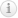 